Is Barbie Jewish? “The Tribe”Laura S. LevittProfessor of Religion, Jewish Studies and GenderTemple University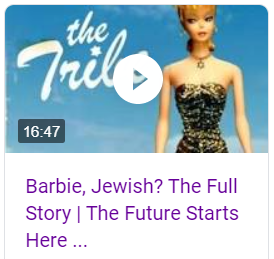 For this assignment, students must watch the video below and in no more than three sentences with reference to the video answer the following question:  Is Barbie Jewish?https://www.youtube.com/watch?v=PGVxToFPafwCriteriaAnswers the question clearly.
Offers at least two argument to support this claim from the film.